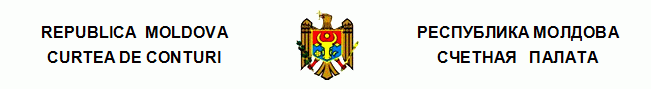 Перевод ПОСТАНОВЛЕНИЕ №71от 16 декабря 2021 годапо утверждению Отчета аудита эффективности „Компетентные органы предприняли достаточные меры с целью обеспечения граждан вакцинами и достижения коллективного иммунитета для борьбы с инфекцией COVID-19?”Счетная палата в присутствии государственного секретаря Министерства здравоохранения г-жи Светланы Николаеску; генерального директора Агентства по лекарствам и медицинскому оборудованию г-на Драгоша Гуцу; директора Национального агентства общественного здоровья г-на Николае Еламски; заместителя директора Центра по централизованным государственным закупкам в здравоохранении г-жи Аллы Гожан; директора Офиса по управлению программами внешней помощи г-жи Раисы Кантемир; директора ПМСУ ТМО Центра г-жи Анаделы Главан; заместителя директора ПМСУ ТМО Чокана г-жи Зинаиды Обриджану; заместителя директора по медицине ПМСУ ТМО Рышкань г-жи Елены Ротарь; заместителя директора Клиники эстетической медицины „Sancos” г-жи Виктории Гурски; директора ПМСУ ЦСВ Бэлць г-на Вячеслава Батыр; начальника ПМСУ ЦЗ Окница г-на Теодора Дутка; начальника ПМСУ ЦЗ Кахул г-на Александру Хагиогло; начальника ПМСУ ЦЗ Ниспорень г-жи Веры Табакару; начальника ПМСУ ЦЗ Штефан Водэ г-жи Марианны Харет; начальника ПМСУ ЦЗ Криулень г-жи Виолетты Панико; начальника ПМСУ ЦЗ Бэчой г-жи Адрианы Михалаки; начальника ПМСУ ЦЗ Дондушень г-жи Аделины Селак, а также других ответственных лиц, в рамках видео заседания, в связи с объявлением чрезвычайного положения в общественном здравоохранении, руководствуясь ст.3 (1) и ст.5 (1) a) Закона об организации и функционировании Счетной палаты Республики Молдова, рассмотрела Отчет аудита эффективности „Компетентные органы предприняли достаточные меры с целью обеспечения граждан вакцинами и достижения коллективного иммунитета для борьбы с инфекцией COVID-19?”Аудиторская миссия была проведена в соответствии с Программами аудиторской деятельности на 2020 и, соответственно, на 2021 годы, с целью сбора соответствующих и исчерпывающих данных и информации для поддержки констатаций и выводов аудита для предоставления разумного подтверждения относительно принятия компетентными органами достаточных мер по обеспечению граждан вакцинами и достижению коллективного иммунитета для борьбы с инфекцией COVID-19.Внешний публичный аудит был проведен в соответствии с Рамками профессиональной документации INTOSAI, применяемыми Счетной палатой, базой по внутреннему регламентированию и передовыми практиками в данной области.Рассмотрев Отчет аудита, констатации и выводы, которые предварительно были сообщены указанным субъектам, Счетная палатаУСТАНОВИЛА:Пандемия коронавируса представляет собой глобальный кризис в области здравоохранения, определяющий для нашего времени, и один из самых больших вызовов в последние десятилетия. С момента своего появления в конце 2019 года вирус SARS CoV-2 распространился на все континенты, а человечество испытывает тяжелое бремя, вызванное большим количеством болезней и потерей человеческих жизней. Таким образом, появилась необходимость предпринять неотложные меры по обеспечению жизни граждан путем вакцинации. Вакцина против COVID-19 представляет собой инструмент первостепенной важности по контролю и остановке пандемии, вместе с эффективным тестированием и соблюдением мер по предупреждению. Для обеспечения и своевременного введения безопасных и эффективных вакцин населению Республики Молдова, ответственные органы разработали и утвердили Национальный план по иммунизации анти-COVID-19, который устанавливает приоритеты и способы проведения кампании по вакцинации. Учреждения, вовлеченные в этот процесс, осуществили деятельность по обеспечению граждан вакцинами, их хранению, распределению и введению.Проведение аудита по управлению процессом вакцинации против COVID-19 является способом поддержать аудируемые субъекты путем выявления недостатков из системы и подхода к слабым пунктам, выявления зон по улучшению и укреплению институционального менеджмента, устранения недостатков, установленных аудитом, и двусмысленности нормативной базы. Так, Счетная палата, путем проведения настоящей аудиторской миссии, оценила реализацию политик государства в данной области и деятельность ответственных органов с целью обеспечения граждан вакцинами и достижения коллективного иммунитета для борьбы с инфекцией COVID-19.Констатации аудита свидетельствуют о том, что органы и учреждения, вовлеченные в процесс иммунизации, не демонстрируют в некоторых случаях соответствующую ответственность в отношении эффективной реализации задач из Национального плана по иммунизации анти-COVID-19, межотраслевая коммуникация является фрагментарной, а недостаточность контролей на всех этапах процесса вакцинации не обеспечивает в полной мере реализацию цели для достижения коллективного иммунитета. Так, уязвимости, связанные с управлением этого процесса, отражаются в следующем: недостаточная заинтересованность руководящих лиц относительно порядка организации учета доз вакцин анти-COVID-19, который должен устанавливать четкие и исчерпывающие процедуры для обеспечения предоставления достоверных данных о количестве использованных и уничтоженных доз в соотношении с фактическим количеством вакцинированных лиц;регистрация в информационной системе АИС RVC-19 доз вакцин с истекшим сроком действия, что свидетельствуют о рисках и вызывает подозрения относительно их использования;допущение введения в регистр учета вакцин против COVID-19 информации с предыдущими/последующими календарными датами, чем дата фактической вакцинации, безусловно, порождает подозрения относительно достоверности сертификатов, выданных учреждениями, участвующими в процессе;кампания по продвижению вакцинации граждан, а также предпринятые с этой целью действия не имели ожидаемого результата;меры по осуществлению мониторинга и оценки иммунного ответа на вакцину анти-COVID-19 были недостаточными;недостатки контролей на всех этапах процесса иммунизации (приема, регистрации, распределения, введения и отчетности), ненадлежащий менеджмент в рамках органов, вовлеченных в процесс, свидетельствуют о необходимости обеспечения Автоматизированной информационной системы контролями и фильтрами искусственного интеллекта, что будет способствовать повышению достоверности вводимой, имеющейся и отраженной в отчетности информации; отсутствие положений, связанных с процессом ликвидации вакцин анти-COVID-19, в ситуациях повреждения и/или истечения срока действия. Исходя из вышеизложенного, на основании ст.14 (2) и ст.15 d) Закона №260 от 07.12.2017, Счетная палатаПОСТАНОВЛЯЕТ:Утвердить Отчет аудита эффективности „Компетентные органы предприняли достаточные меры с целью обеспечения граждан вакцинами и достижения коллективного иммунитета для борьбы с инфекцией COVID-19?”Настоящее Постановление и Отчет аудита направить:2.1. Парламенту Республики Молдова для информирования и рассмотрения, при необходимости, в рамках Парламентской комиссии по контролю публичных финансов;2.2. Президенту Республики Молдова для информирования;2.3. Правительству Республики Молдова для информирования и принятия мер с целью осуществления мониторинга обеспечения внедрения рекомендаций аудита; 2.4. Министерству здравоохранения, Национальному агентству общественного здоровья для принятия к сведению и обеспечения внедрения рекомендаций из Отчета аудита;2.5. Публичным медико-санитарным учреждениям ТМО Центра, ТМО Чокана, ТМО Рышкань, ЦСВ Бэлць, КЭМ „Sancos”, ЦЗ Кахул, ЦЗ Штефан Водэ, ЦЗ Криулень, ЦЗ Ниспорень, ЦЗ Дондушень, ЦЗ Окница, ЦЗ Бэчой и ЦЗ Талмаза для ознакомления с результатами внешнего публичного аудита, принятия к сведению и обеспечения внедрения рекомендаций из Отчета аудита;2.6. Генеральной прокуратуре для рассмотрения с целью принятия необходимых мер в отношении ситуаций, изложенных в Отчете аудита, в частности, из п.4.1.3. и п.4.1.4.3. Настоящее Постановление вступает в силу с даты публикации в Официальном мониторе Республики Молдова и может быть оспорено предварительным заявлением в эмитирующем органе в течение 30 дней с даты публикации. В спорном административном порядке, Постановление может быть обжаловано в Суде Кишинэу, расположенном в секторе Рышкань (МД-2068, мун. Кишинэу, ул. Киевская №3) в течение 30 дней с даты сообщения ответа относительно предварительного заявления или с даты истечения срока, предусмотренного для его решения.4. Проинформировать Счетную палату в течение 18 месяцев с даты публикации Постановления в Официальном мониторе Республики Молдова, с ежеквартальным представлением отчетности о принятых мерах по исполнению подпунктов 2.4. – 2.5. из настоящего Постановления.5. Постановление и Отчет аудита эффективности „Компетентные органы предприняли достаточные меры с целью обеспечения граждан вакцинами и достижения коллективного иммунитета для борьбы с инфекцией COVID-19?” размещаются на официальном сайте Счетной палаты (https://www.ccrm.md/ro/decisions).Мариан ЛУПУ,Председатель